Об утверждении Положения об отделе бухгалтерского учета и отчетностиИсполнительного комитета Алексеевского муниципального района Республики ТатарстанВ целях эффективной организации бухгалтерского учета и отчетностипостановляю:1. Утвердить Положение об отделе бухгалтерского учета и отчетности Исполнительного комитета Алексеевского муниципального района Республики Татарстан (Приложение).2.Контроль за исполнением настоящего постановления возложить управляющего делами Исполнительного комитета Алексеевского муниципального района Г.А.Юсупову.Руководитель Исполнительного комитета 					Д.А. ГилязовПриложение к постановлениюРуководителя Исполнительного комитета Алексеевского муниципального района Республики Татарстан от _23.09.2016_____ №  _405__ПОЛОЖЕНИЕ об отделе бухгалтерского учета и отчетностиИсполнительного комитета Алексеевского  муниципального района Республики Татарстан1. ОБЩИЕ ПОЛОЖЕНИЯ1.1. Отдел бухгалтерского учета и отчетностиИсполнительного комитета Алексеевского муниципального района Республики Татарстан является структурным подразделением Исполнительного комитета Алексеевского муниципального района Республики Татарстан(далее - Отдел),создан в целях обеспечения правильной организации бухгалтерского учета и осуществляет свою деятельность во взаимодействии с другими структурными подразделениями Исполнительного комитета Алексеевского муниципального района.1.2. Отдел в своей деятельности руководствуется Конституцией Российской Федерации, Конституцией Республики Татарстан, федеральными законами, законами Республики Татарстан, указами и распоряжениями Президента Российской Федерации, указами и распоряжениями Президента Республики Татарстан, постановлениями и распоряжениями Кабинета Министров Республики Татарстан, главы Алексеевского муниципального района, Исполнительного комитета Алексеевского муниципального района, другими нормативными актами, а также настоящим Положением.1.3. Отдел бухгалтерского учета и отчетностиподчиняется руководителю Исполнительному комитету Алексеевского муниципального района.2. ОСНОВНЫЕ ЗАДАЧИ ОТДЕЛАОсновными задачами отдела являются:2.1. осуществление своевременного учета и контроля за правильным оформлением документов и законностью совершаемых операций;2.2. контроль за правильным и экономным расходованием средств в соответствии с открытыми кредитами и их целевым назначением по утвержденным сметам расходов по бюджету с учетом внесенных в них в установленном порядке изменений;2.3. осуществление контроля по движению средств по внебюджетным счетам;2.4. обеспечение полного учета и контроля за своевременным оприходованием основных средств, отдельных предметов в составе оборотных средств, списанием материалов канцелярских принадлежностей.3. ФУНКЦИИ ОТДЕЛАОсновными функциями отдела являются:3.1. ведение бухгалтерского учета и отчетности;3.2. своевременное и правильное оформление бухгалтерской документации;3.3. начисление и выплаты в срок заработной платы, пособий работникам аппарата райисполкома и работникам, осуществляющим техническое обслуживание;3.4. своевременное проведение расчетов, возникающих в процессе исполнения смет, с предприятиями, учреждениями и отдельными лицами;3.5. составление и представление в установленные сроки бухгалтерской и статистической отчетности;3.6. контроль за поступлением денежных средств на возмещение затрат за коммунальные услуги;3.7. проведение в установленные сроки инвентаризации материальных ценностей;3.8. систематизированный учет положений, инструкций, методических указаний по вопросам учета и отчетности других нормативных документов;3.12. хранение бухгалтерских документов, регистров учета, смет расходов, расчетов к ним и других документов;3.13. рассмотрение обращений граждан по вопросам, относящимся к компетенции отдела;4. ОРГАНИЗАЦИЯ ДЕЯТЕЛЬНОСТИ ОТДЕЛА4.1. Отдел возглавляет начальник, назначаемый на должность и освобождаемый от должности руководителем Исполнительного комитета Алексеевского муниципального района.4.2. Начальник отдела является муниципальным служащим.4.3. Начальник отдела:- осуществляет общее руководство деятельностью Отдела на основе единоначалия и несет персональную ответственность за выполнение возложенных на него функций Исполнительным комитетом района;- устанавливает служебные обязанности для подчиненных ему работников с тем, чтобы каждый работник знал круг своих обязанностей и несет ответственность за их выполнение;- участвует в подготовке мероприятий, предупреждающих образование недостач, незаконное расходование денежных средств и товароматериальных ценностей, нарушения финансового и хозяйственного законодательства.Управляющий деламиИсполнительного комитета							Г.А.ЮсуповаИСПОЛНИТЕЛЬНЫЙ КОМИТЕТАЛЕКСЕЕВСКОГО МУНИЦИПАЛЬНОГО РАЙОНАРЕСПУБЛИКИ ТАТАРСТАН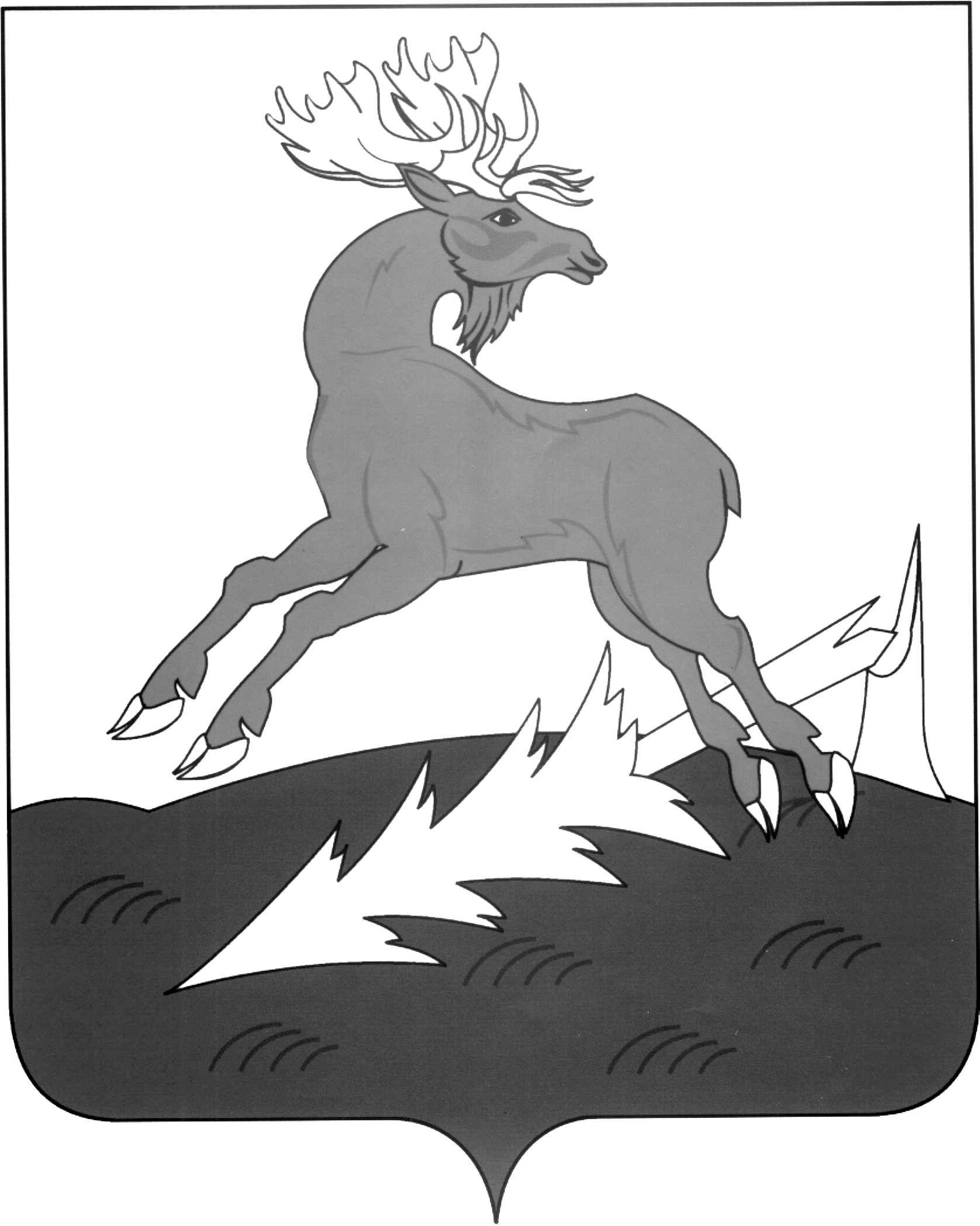 АЛЕКСЕЕВСКМУНИЦИПАЛЬ РАЙОНЫНЫҢ      БАШКАРМА КОМИТЕТЫТАТАРСТАН РЕСПУБЛИКАСЫ            ПОСТАНОВЛЕНИЕ                        ___23.09.2016_______п.г.т.Алексеевское                     КАРАР№ _405_____